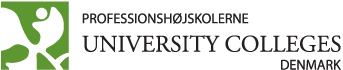 STUDIEORDNINGDiplomuddannelse iFormidling af kunst og kultur for børn og ungejanuar 2017 Indledning Diplomuddannelsen i Formidling af kunst og kultur for børn og unge er en erhvervsrettet videregående uddannelse udbudt efter lov om erhvervsrettet grunduddannelse og videregående uddannelse (videreuddannelsessystemet) for voksne (VfV-loven) og efter bestemmelserne om tilrettelæggelse af deltidsuddannelser i lov om åben uddannelse. Uddannelsen er omfattet af reglerne i ministeriets bekendtgørelse om diplomuddannelser nr. 1008 af 29/06/2016 og prøver i erhvervsrettede videregående uddannelser nr. 1500 af 02/12/2016.Uddannelsen hører under fagområdet for det pædagogiske fagområde i Bekendtgørelse om diplomuddannelser.Studieordningen er udarbejdet i fællesskab af de institutioner, som er godkendt af uddannelsesministeriet til udbud af denne uddannelse. Studieordningen finder anvendelse for alle godkendte udbud af uddannelsen, og ændringer i studieordningen kan kun foretages i et samarbejde mellem de udbydende institutioner. Det faglige fællesudvalg for diplomuddannelser på det pædagogiske område forestår på vegne af udbyderne tilretninger i studieordningen.Følgende uddannelsesinstitutioner er ved denne studieordnings ikrafttræden godkendt til udbud af Diplomuddannelsen i Formidling af kunst og kultur for børn og unge:University College SjællandUniversity College SydVIA University CollegeVed udarbejdelse af den fælles studieordning og væsentlige ændringer heraf tager det faglige fællesudvalg kontakt til aftagerne og øvrige interessenter samt indhenter en udtalelse fra censorformandskabet, jf. eksamensbekendtgørelsen.Studieordningen og væsentlige ændringer heraf træder i kraft ved et studieårs begyndelse og skal indeholde de fornødne overgangsordninger. Studieordningen har virkning fra 01.01.2017 Uddannelsens formålFormålet med diplomuddannelsen i Formidling af kunst og kultur for børn og unge er at give den studerende kompetence til formidling og udvikling af kunst og kultur til børn og unge. Formålet ligger inden for fagområdets formål, som er fastsat i Bekendtgørelse om diplomuddannelser. Mål for læringsudbytteDen studerende skal opnå personlige og faglige kompetencer i arbejdet med formidling af kunst og kultur for børn og unge. Dette opnås ved, at den studerende får viden, færdigheder og kompetencer om formidling af kunst og kultur for børn og unge gennem indsigt i teorier og praksiserfaringer udviklet i et tværfagligt og udviklingsorienteret miljø. Uddannelsens varighedUddannelsen er normeret til et studenterårsværk. Et studenterårsværk er en heltidsstuderendes arbejde i et år og svarer til 60 ECTS-point (European Credit Transfer System). ECTS-point er en talmæssig angivelse for den totale arbejdsbelastning, som gennemførelsen af uddannelsen eller et modul er normeret til. I studenterårsværket er indregnet arbejdsbelastningen ved alle former for uddannelsesaktiviteter, der knytter sig til uddannelsen eller modulet, herunder skemalagt undervisning, selvstudium, projektarbejde, udarbejdelse af skriftlige opgaver, øvelser og cases, samt eksaminer og andre bedømmelser. Den studerende skal afslutte afgangsprojektet senest 6 år efter uddannelsens begyndelse.
Uddannelsens titelBestået uddannelse giver ret til at anvende titlen Diplom i Formidling af kunst og kultur til børn og unge. Den engelske titel er Diploma in Mediation of Arts and Culture for Children and Young People.AdgangskravAdgang til uddannelsen og dens enkelte moduler er betinget af, at ansøgeren har gennemført en relevant uddannelse, mindst på niveau med en erhvervsakademiuddannelse eller en videregående voksenuddannelse (VVU) gennemført som et reguleret forløb.Ansøgeren skal desuden have mindst 2 års relevant erhvervserfaring efter gennemført adgangsgivende uddannelse. 
Institutionen kan optage ansøgere, der ikke opfylder betingelserne om relevant uddannelse, men som ud fra en konkret vurdering skønnes at have uddannelsesmæssige forudsætninger, der kan sidestilles hermed, herunder ansøgere, der har gennemført en relevant videregående voksenuddannelse som fleksibelt forløb. 
Institutionen optager endvidere ansøgere, der efter individuel kompetencevurdering i henhold til §  i Lov om erhvervsrettet grunduddannelse og videregående uddannelse (videreuddannelsessystemet) for voksne har realkompetencer, der anerkendes som svarende til adgangsbetingelserne.
 Uddannelsens strukturDiplomuddannelse i formidling af kunst og kultur for børn og unge indeholder tre uddannelsesretninger inden for kunstformidling. Den består af tre obligatoriske moduler, to fælles valgfrie moduler, seks retningsspecifikke moduler samt et afgangsprojekt, der afslutter uddannelsen.Obligatoriske moduler
Fælles valgfrie moduler
Retningsspecifikke moduler
Diplom afgangsprojektObligatoriske moduler Uddannelsens obligatoriske moduler, der er fælles for alle studerende, omfatter 25 ECTS-point.Læringsmål, indhold og omfang af de obligatoriske moduler: Der henvises til punkt 16.Fælles valgfrie modulerUddannelsen omfatter fælles valgfrie moduler, som kan anvendes på tværs af de tre retninger.Læringsmål, indhold og omfang af de fælles valgfrie moduler: Der henvises til punkt 17.Retningsspecifikke modulerUddannelsen omfatter retningsspecifikke moduler, der for den enkelte studerende skal udgøre i alt 20 ECTS-points. Læringsmål, indhold og omfang af de retningsspecifikke moduler: Der henvises til Punkt 18.Den studerende kan vælge moduler uden for uddannelsens faglige område, dog højst 15 ECTS points. Institutionen vejleder om valg af moduler uden for uddannelsens faglige område.AfgangsprojektAfgangsprojektet, som afslutter uddannelsen, har et omfang på 15 ECTS-points.Afgangsprojektet skal dokumentere, at uddannelsens mål for læringsudbytte er opnået. Afgangsprojektets emne skal ligge inden for uddannelsens faglige område og formuleres af den studerende i tilknytning til de obligatoriske moduler og retningsspecifikke moduler, som den studerende har gennemført. Institutionen skal godkende emnet for afgangsprojektet. Forudsætningen for at afslutte afgangsprojektet er, at de andre moduler i uddannelsen er bestået.Afgangsprojekt 15 ECTS – Ekstern prøveLæringsmål for afgangsprojektetFormål  Afgangsprojektet afslutter diplomuddannelsen i formidling af kunst og kulturformidling for børn og unge. Modulet skal give den studerende mulighed for at anvende de kompetencer, der er opnået gennem uddannelsesforløbet, i en sammenhængende præstation, der dokumenterer at uddannelsens mål for læringsudbytte er opnået.Mål for læringsudbytte
Bedømmelsen af afgangsprojektet er individuel og sker på baggrund af en skriftlig opgave, som gøres til genstand for en mundtlig ekstern prøve. Udarbejdes den skriftlige opgave i en gruppe, skal hver enkelt deltagers bidrag kunne identificeres. Se nærmere om krav til afgangsprojektets skriftlige opgave og mundtlige prøve i prøveallongen sidst i studieordningen, bilag 1.Udarbejdelse af afgangsprojektAfgangsprojektet er den studerendes afsluttende projekt, hvor den studerende med udgangspunkt i det godkendte emne skal dokumentere læringsudbyttet for uddannelsen ved en afsluttende prøve. Afgangsprojektet kan tage udgangspunkt i egen praksis, egne undersøgelser, analyser af relevante forskningsresultater og formidling af egne fagligt begrundede opfattelser med henblik på at udvikle praksis og et eget realiseret formidlingsprojekt. Afgangsprojektet rummer på denne måde en syntese af praksisviden og viden fra anvendt forskning og udviklingsarbejde.
Uddannelsens pædagogiske tilrettelæggelseUndervisnings- og arbejdsformerUddannelsen tager udgangspunkt i viden fra anvendt forskning, udvikling og kunstnerisk arbejde samt fra den studerendes egen viden og egne praksiserfaringer. Undervisningen tilrettelægges, så det sker i et samspil mellem teoriinddragelse og praksisbearbejdning, hvor den studerende gives mulighed for at udvikle sin praksisviden i relation til viden fra anvendt forskning og kunstnerisk arbejde.Studiet, undervisningen, vejledningen og praksiserfaringerne støtter samlet uddannelsens formål. Det kommer til udtryk i forskellige undervisnings- og arbejdsformer, som inddrager den studerende i de kunstnerisk skabende processer gennem for eksempel: Selvstændige studieaktiviteter, kunstnerisk virksomhed, projektarbejde, case arbejde, øvelse, observation og undersøgelse samt relevant faglitteratur. Vejledning gives både individuelt og til grupper. Undervisnings- og arbejdsformerne er praksisnære, idet de inddrager den studerendes erhvervserfaring og kompetencer. Der arbejdes med fleksible læringsformer, herunder relevante virtuelle arbejdsformer. Undervisnings- og arbejdsformerne afspejles i prøver og bedømmelse.EvalueringDer gennemføres evalueringer på alle diplommoduler med henblik på at indhente respons om de studerendes oplevelse og udbytte af modulet. Den indhentede respons anvendes til efterfølgende refleksion og til fremtidig planlægning af moduler og uddannelsen som helhed. En gang årligt mødes de udbydende professionshøjskoler for at evaluere og justere uddannelsen.Prøver og bedømmelseHvert modul afsluttes med en prøve med individuel bedømmelse efter 7-trins-skalaen. RegelgrundlagetRegelgrundlaget for prøver og bedømmelse ved den pædagogiske diplomuddannelsen er:Bekendtgørelse nr. 1008 af 29.06.2016 om DiplomuddannelserBekendtgørelse nr. 1500 af 02.12.2016 om prøver og eksamen i erhvervsrettede uddannelser. Bekendtgørelse nr. 114 af 03.02.2015 om karakterskala og anden bedømmelse.Ekstern eller intern prøveDe obligatoriske moduler, de fælles valgfrie moduler og de retningsspecifikke moduler afsluttes med ekstern eller intern prøve. Afgangsprojektet afsluttes med en mundtlig, ekstern prøve på grundlag af en skriftlig opgave.  Den skriftlige opgave på max. 25 sider kan udarbejdes individuelt eller i gruppe på 2 eller 3 deltagere. Bedømmelse sker på grundlag af en samlet vurdering af den skriftlige opgave og den mundtlige præstation. De udbydende institutioner fastsætter i fællesskab en prøveallonge med beskrivelse af de enkelte prøveformer, deres omfang og tilrettelæggelse, som den enkelte udbyderinstitution skal lægge til grund for sit eksamensreglement. Prøveformer til de enkelte moduler vælges lokalt ud fra den fælles prøveallonge, som er et tillæg til denne studieordning; se punkt 19: Bilag 1
EksamensbeviserInstitutionen udsteder et modulbevis til den studerende for hvert bestået modul. Den institution, hvor den studerende indstiller sig til afgangsprojektet, udsteder samlet uddannelsesbevis for gennemført uddannelse. Merit Der kan søges om merit på grundlag af gennemførte uddannelseselementer fra en dansk eller udenlandsk videregående uddannelse. Uddannelsesinstitutionen træffer afgørelse om merit ud fra en konkret vurdering.Ved en positiv meritafgørelse overføres uddannelseselementer fra en anden videregående uddannelse til uddannelseselementer (moduler) på diplomuddannelsen. Normalt gives ikke merit for mindre dele end et modul. Afgørelsen træffes efter forvaltningslovens Kap. 6 og 7 på baggrund af et administrativt skøn/faglig vurdering, hvor der skal gives en begrundelse, herunder hovedhensyn som er lagt til grund for afgørelsen samt en klagevejledning.CensorkorpsDiplomuddannelsen i Formidling af kunst og Kultur for Børn og Unge benytter det af Uddannelsesministeriet godkendte censorkorps for det pædagogiske område for diplomuddannelser. StudievejledningDe studerende orienteres om undervisningen, undervisningsformer, eksamensvejledning og eksamen. Der henvises til institutionens studievejledning/studiebeskrivelse.Klager og dispensationInstitutionen kan, når det er begrundet i usædvanlige forhold, dispensere fra de regler i denne studieordning, der alene er fastsat af de udbydende institutioner. Vedrørende klage henvises til diplomuddannelsernes prøveallonge, studieordningens punkt 19. 
OvergangsordningerInstitutionerne er forpligtede til at sikre, at de studerende kan færdiggøre deres uddannelse. Studerende, der har gennemført et eller flere moduler efter reglerne i en tidligere studieordning for uddannelsen, kan afslutte uddannelsen efter disse tidligere regler, såfremt den enkelte institutions forhold tillader det. Studerende, der har gennemført et eller flere moduler efter en tidligere studieordning, kan afslutte uddannelsen efter reglerne i denne studieordning. Institutionerne kan i forbindelse hermed udbyde særlige forløb på mindre end 5 ECTS-point i tilknytning til den enkelte studerendes afgangsprojekt, således at det sikres, at det samlede studieforløb for den enkelte studerende udgør i alt mindst 60 ECTS-point.RetsgrundlagStudieordningens retsgrundlag udgøres af:
Bekendtgørelse om diplomuddannelserBekendtgørelse af lov om erhvervsrettet grund- og videregående uddannelse for voksne Bekendtgørelse af lov om åben uddannelse (erhvervsrettet voksenuddannelse) m.v.Bekendtgørelse om prøver og eksamen i erhvervsrettede uddannelser Bekendtgørelse om karakterskala og anden bedømmelse Bekendtgørelse om fleksible forløb inden for videregående uddannelse for voksne Retsgrundlaget kan læses på adressen www.retsinfo.dk Obligatoriske moduler (Ob) 16.1 Modul Ob1: Børn og unges kultur10 ECTS-point – Intern prøve FormålDet er modulets formål, at den studerende på et teoretisk og kunstnerisk praktisk grundlag introduceres til forståelser af børn og unges kultur som præmis for udvikling af egen formidling af kunst og kulturMål for læringsudbytte16.2 Modul Ob 2: Formidling af kunst og kultur 10 ECTS-point – Ekstern prøve 	FormålDet er modulets formål at den studerende gennem praktiske og teoretiske indsigter, arbejder med formidling af kunst og kultur i aktuel og relevant politiske kontekst, og at den studerende udvikler rammesætning og metodegreb til en tidssvarende kunst- og kulturformidlingspraksis.  Mål for læringsudbytte16.3 Modul Ob 3: Undersøgelse af formidlingspraksis5 ECTS-point – Intern prøve FormålDet er formålet at det studerende på et teoretisk reflekteret grundlag får indblik i relevant undersøgelsespraksis- og metode i det kunst- og kulturformidlingsfaglige felt, med henblik på at kunne gennemføre og formidle egne metodiske og teoretiske konsistente undersøgelser i praksis.  Mål for læringsudbytteFælles valgfrie moduler (Vf) 17.1 Skabende processer med børn og unge10 ECTS-point – Ekstern prøve FormålDet er formålet at den studerende får indblik i og erfaring med skabende processer med børn og unge, på et kunstnerisk praktisk og formidlingsteoretisk grundlag. Mål for læringsudbytte 17.2 Dialogbaseret formidling af kunst og kultur10 ECTS-point – Intern prøve FormålDet er formålet at den studerende med praktisk og teoretisk indblik i dialogbaseret formidling af kunst og kultur, udvikler egen dialogisk praksis og kan håndtere implikationer i indhold og tilrettelæggelse af kunst- og kulturformdling.Mål for læringsudbytteUddannelsesretninger og retningsspecifikke moduler (Rs)18.1 Arkitektur og designprocesserFormålDet er uddannelsesretningens formål, at de studerende specialiserer sig i metoder og forståelser inden for arkitektur og design således, at de derigennem kan udvikle viden, færdigheder og kompetencer til at mestre en skabende, kunstnerisk baseret og teoretisk reflekteret kulturformidlerpraksis.Mål for læringsudbytte18.1.1 Arkitektur og design med børn og unge10 ECTS-point – Ekstern prøve LæringsmålDen studerendeKan tilrettelægge, igangsætte, styre og motivere konceptuelle design- og arkitekturprocesser med børn og ungeKan benytte modulets viden, færdigheder og kompetencer udviklingsorienteret, set i relation til de skabende processer som formidlingspraksis indeholderKan anvende arkitektur og designprocesser som engagerende formidlingsmetode til børn og ungeKan anvende arkitektur og designprocesser som metode til formidling af andre tilknyttede områder og fag (f.eks. matematik, historie, kulturhistorie o.a.)Har teoretisk viden om design, arkitektur og æstetikHar teoretisk viden om kreative, innovative og æstetiske processer i det faglige feltHar forståelse fra praksis om børn og unges deltagelse i arkitektur- og designprocesser Digitale arkitektur- og designprocesser med børn og unge10 ECTS-point – Intern prøve LæringsmålDen studerendeKan tilrettelægge, igangsætte, styre og motivere digitale design- og arkitektur-processer med børn og unge, og gennemføre en mindre medieproduktionKan på analytisk grundlag analysere og håndtere komplekse, udviklingsorienterede formidlingssituationer inden for digitale arkitektur- og designprocesser med børn og unge Kan anvende digitale formgivningsprogrammer og digitale billed- og layoutprogrammerKan gennemføre den konceptuelle del af en digital arkitektur- og designprocesHar viden om samtidens æstetiske digitale formsprogHar forståelse for børns og unges brug af sociale medier samt vurdering af digitale medieudtryk i relation til målgruppen 18.2 Film og medieproduktionFormålUddannelsesretningens formål er at give den studerende viden, færdigheder og kompetencer til at initiere, gennemføre og evaluere film- og medieproduktion som skabende kunstnerisk proces med børn og unge, og dermed styrke børn og unges digitale, film- og mediefaglige udtryksmuligheder og kunstnerisk skabende kompetencer.Mål for læringsudbytte18.2.1 Brugerdreven filmproduktion10 ECTS-point – Ekstern prøve LæringsmålDen studerende Kan tilrettelægge, igangsætte, styre og motivere filmproduktion med børn og unge samt coache børn og unges filmproduktionKan anvende filmmediet som formidlingsmetode i forhold til film- og medieprocesser for børn og ungeKan gennemføre en mindre filmproduktion fra idé til resultatKan anvende filmproduktion som formidlingsmetode for og med børn og unge til formidling af andre kunstarter, fag o.a. Har praksisforståelse af filmproduktionens kernefaglighederHar viden om teorier om film og æstetik Har viden om børn og unges deltagelse i og udbytte af skabelse af film og medier18.2.2 Animation10 ECTS-point – Intern prøve LæringsmålDen studerendeKan på fagligt etisk grundlag igangsætte, motivere og håndtere animationsproduktion som formidlingsproces med børn og ungeKan anvende animation til formidling Kan arbejde udviklingsorienteret og skabende i formidlingspraksisKan gennemføre en animationsproduktion med børn og unge som skabendeHar viden om teorier om animation Har viden om teori om filmsprog og teknikker inden for animation Har viden om børn og unges deltagelse i og udbytte af arbejdet med animation og skabende processer18.3 Iscenesættelse og performative processer
	FormålDet er uddannelsesretningens formål, at de studerende specialiserer sig i performative kunstneriske metoder og procesforståelser og herigennem udvikler kompetencer til at mestre en kunst- og kulturformidlerpraksis, der er baseret på en kunstnerisk skabende og teoretisk reflekteret tilgang til børn og unge. Mål for læringsudbytte18.3.1 Iscenesættelse og performative processer10 ECTS-point – Ekstern prøve LæringsmålDen studerende Kan iscenesætte og håndtere performative processer fra igangsættelse til performance og dermed skabe forskellige engagerende, kunstnerisk skabende deltagelsesrum for børn og ungeKan anvende iscenesættelsens virkemidler og metoder i forskellige formidlings- og skabelsesprocesser for, med og af børnKan i praksis rammesætte et reflekteret mulighedsrum og dermed tilrettelægge, igangsætte og motivere børn og unges deltagelse i performative processerKan reflektere over eget og andres arbejde med iscenesættelse som proces, læringsrum og kompetencefeltHar viden om teori om iscenesættelsens virkemidler Har viden om konceptudvikling, performativ materialehåndtering og komposition i iscenesættelse18.3.2 Digital komposition10 ECTS-point – Intern prøve LæringsmålDen studerende Kan tilrettelægge, igangsætte, styre og motivere digitale musikalske kompositionsprocesser, og dermed skabe engagerende deltagelsesrum og – modi for børn og ungeKan anvende digital musik, nye medier samt lyd og bevægelse som formidlingsmetode i formidlingsprocesser for med og af børn og unge. Kan anvende digital musik som formidlingsmetode i andre fag og områder Har kunstnerisk baseret og teoretisk viden om digital lyd, musik og nye medierBilag 1:Prøveallonge Eksamensbestemmelser for diplomuddannelserne på det pædagogiske område:Prøveformer, bedømmelsesformer og bedømmelsesgrundlag til gældende studieordninger:Diplomuddannelsen i Pædagogik,Diplomuddannelsen i Erhvervspædagogik,Diplomuddannelsen i Formidling af kunst og kultur for børn og unge.I henhold til gældende prøvebekendtgørelse, bekendtgørelse om diplomuddannelser samt de tre studieordninger for diplomuddannelserne på det pædagogiske område har udbyderne af diplomuddannelserne fastsat nedenstående prøvebestemmelser.1. GENERELLE BESTEMMELSER	A) Uddannelsens prøver 	B) Bedømmelse 	C) Opfyldelse af deltagelsespligt samt aflevering af opgaver og projekter 	D) Tilmelding til prøver herunder syge- og omprøve2. PRØVEFORMER	E) Prøveformer, herunder formkrav til besvarelse3. SÆRLIGE FORHOLD	F) Anvendelse af hjælpemidler 	G) Det anvendte sprog ved prøven 	H) Særlige prøvevilkår 	I) Brug af egne og andres arbejder 	J) Disciplinære foranstaltninger ved eksamenssnyd og forstyrrende adfærd ved eksamen 	K) Bedømmelsen af den studerendes formulerings- og staveevne 	L) Klage og anke§§ i nedenstående tekst henviser til bestemmelserne i prøvebekendtgørelsenGENERELLE BESTEMMELSERA) Uddannelsens prøver jf. § 2, stk. 2.PrøveformenPrøveformen kan være skriftlig prøve, mundtlig prøve eller kombinationsprøve. Den enkelte uddannelsesinstitution fastsætter i sin studievejledning, hvilken af de tre prøveformer der anvendes for det enkelte modul, med mindre modulets prøveform er anført i studieordningen.KarakterskalaAlle prøver bedømmes med en karakter i henhold til 7-trins-skalaen. Karakteren gives ved mundtlige prøver normalt umiddelbart efter eksaminationen; ved skriftlige prøver på et af uddannelsesinstitutionen fastsat og udmeldt tidspunkt.Individuel prøve eller gruppeprøveDen studerende kan vælge at gå til individuel prøve eller gruppeprøve, med mindre der er fastsat andet under modulet i studieordningen. Såfremt der ønskes gruppeprøve, skal de studerende meddele dette på et af institutionen fastlagt tidspunkt. Individuel skriftlig prøveEn individuel skriftlig opgave udarbejdes alene af den studerende. Skriftlig gruppeprøveEn skriftlig opgave til gruppeprøve kan udarbejdes af 2 eller 3 studerende.Ved aflevering i gruppe er indledning, problemformulering og konklusion fælles for gruppen.Ved den øvrige tekst angives det, hvem der har udarbejdet hvilke dele.Individuel mundtlig prøveStuderende, der går til mundtlig prøve individuelt, udarbejder alene oplæg og produkter til prøven. Mundtlige prøver former sig som en samtale mellem eksaminand og eksaminator, hvori censor kan deltage. Normalt fordeles tid til fremlæggelse, eksamination og votering i forholdet 1:2:1.Mundtlig gruppeprøveStuderende, der går til mundtlig prøve i gruppe på 2 eller 3 studerende, udarbejder eventuelle oplæg til prøven og går til prøve sammen. Mundtlige prøver former sig som en samtale mellem eksaminander og eksaminator, hvori censor kan deltage.  Normalt fordeles tid til fremlæggelse, eksamination og votering i forholdet 1:2:1.Individuel bedømmelseBedømmelsen er altid individuel, uanset om der er tale om individuel prøve eller gruppeprøve. Det betyder, at den enkeltes præstation altid skal kunne identificeres i produkter, såfremt de indgår i bedømmelsen.Formalia ved skriftlig fremstillingVed en side forstås formatet A4 med 2.400 typeenheder i gennemsnit pr. side, inklusiv mellemrum.  Forside, indholdsfortegnelse, bilagsliste og litteraturlister ved skriftlige produkter indgår ikke i det maksimale sidetal.  Bilag kan ikke forventes læst af bedømmerne.Placering af prøverne i uddannelsesforløbetModulprøverne afslutter modulet.B) Bedømmelse, jf. § 33Prøver bedømmes internt eller eksternt, jf. Studieordningen kapitel 9. Det fremgår af studieordningen for det enkelte modul, om det bedømmes internt ellereksternt. Ved interne prøver foretages bedømmelsen af en eller flere undervisere udpeget afinstitutionen. Ved eksterne prøver foretages bedømmelsen af eksaminator og af en eller flere censorer, der er beskikket af Uddannelsesministeriet. C) Opfyldelse af deltagelsespligt samt aflevering af opgaver/projekter, jf. § 5Der er ikke deltagelsespligt til undervisningen. Det er den studerendes ansvar at opfylde de læringsmål, som er fastsat for modulet.Bedømmelsen ved prøven vurderer graden af målopfyldelse. D)Tilmelding til prøver herunder syge- og omprøve, jf.§§ 5-8Tilmelding til prøveDen studerende har samtidigt med sin tilmelding til uddannelsen indstillet sig til prøve. Uddannelsesinstitutionen meddeler eksaminanden tid og sted for prøvens afholdelse. 
Framelding til prøven er ikke mulig. Hvis den studerende undlader at aflevere opgave eller udebliver fra prøven, tæller det som en prøvegang. Omprøve og sygeprøveBestår den studerende ikke prøven, tilbydes omprøve, som normalt ligger sammen med de næste ordinære prøver eller i umiddelbar forlængelse af semestret. Den studerende kan gå til omprøve 2 gange.Ved forfald på grund af dokumenteret sygdom og barsel tilbydes den studerende sygeprøve eller omprøve, som normalt ligger sammen med de næste ordinære prøver eller i umiddelbar forlængelse af semestret. PRØVEFORMERE) Prøveformer, herunder formkrav til besvarelse, jf. § 10Skriftlige prøver
Ved skriftlige prøver bedømmes udelukkende det skriftlige produkt. Skriftlig prøve kan være individuel eller i gruppe på op til 3 studerende.Opgavens omfang afhænger af, om modulet er på 10 ECTS eller 5 ECTS.1. Skriftligt undersøgelsesdesign Et undersøgelsesdesign kan karakteriseres ved systematisk og begrundet udvælgelse af undersøgelsesmetoder på grundlag af metodisk teori. Der skal indgå metodologiske overvejelser og begrundelser. Designet skal tage udgangspunkt i et praksisfelt og peger frem mod afgangsprojektet eller et selvstændigt udviklingsprojekt. Bedømmelsen er individuel.5 ECTS Omfang af undersøgelsesdesign		10 ECTS Omfang af undersøgelsesdesignmax 6 sider for 1 studerende 			max 12 sider for 1 studerendemax 8 sider for 2 studerende 			max 16 sider for 2 studerendemax 10 sider for 3 studerende 		max 20 sider for 3 studerende2. Skriftlig opgaveEn skriftlig opgave er en sammenhængende tekst, der udarbejdes på grundlag af en selvvalgt problemformulering. Opgaven skal vise den studerendes evner til anvendelse af begreber og teorier med henblik på ny viden, færdigheder og kompetencer. Analyse af centrale og eksemplariske praksisrelaterede situationer, som kan belyse relevante teoretiske og metodiske overvejelser. Bedømmelsen er individuel.
5 ECTS Omfang af skriftlig opgave		10 ECTS Omfang af skriftlig opgavemax 6 sider for 1 studerende			max 12 sider for 1 studerende	max 8 sider for 2 studerende 			max 16 sider for 2 studerendemax 10 sider for 3 studerende		max 20 sider for 3 studerende3. Skriftlig caseEn case er en beskrivelse af et problem, som har særlig interesse eller opmærksomhed, og som afspejler en relevant situation fra praksis. Centralt er beskrivelsen af problemet og den kontekst, som casen foregår i. Casen må gernebygge på systematiske observationer og undersøgelser. Det er væsentligt, at emnet er fagligt og professionelt relevant. Den studerende udarbejder i forhold til sin case en skriftlig opgave. I den skriftlige opgave danner casen afsæt for formuleringen af en problemstilling, som analyseres ved hjælp afrelevante teorier og med inddragelse af aktuelle undersøgelser. Opgaven munder ud i mulige forslag til ændringer af praksis. Bedømmelsen er individuel.5 ECTS Omfang af skriftlig case 		10 ECTS Omfang af skriftlig casemax 6 sider for 1 studerende			max 12 sider for 1 studerendemax 8 sider for 2 studerende 			max 16 sider for 2 studerende max 10 sider for 3 studerende		max 20 sider for 3 studerende4. PortfolioEn portfolio er en systematisk og målrettet udvælgelse af skriftlige refleksioner over et eller flere udvalgte faglige temaer, som er blevet præsenteret i undervisningen, samt refleksioner over egen læreproces. I løbet af modulet udarbejder den studerende en port folio. Til prøven udarbejdes en sammenfatning af denne portfolio.Bedømmelsen er individuel.5 ECTS Omfang af sammenfatning		10 ECTS Omfang af sammenfatningmax 6 sider for 1 studerende 			max 12 sider for 1 studerende max 8 sider for 2 studerende 			max 16 sider for 2 studerende max 10 sider for 3 studerende 		max 20 sider for 3 studerende Mundtlige prøverEn mundtlig prøve er en prøve, hvor kun den mundtlige besvarelse bedømmes.
Mundtlig prøve kan være individuel eller i gruppe på op til 3 studerende.
5. Mundtlig prøve på grundlag af synopsisEn synopsis er en begrundet disposition på max. 1 side, der ved hjælp af stikord indkredser det teoretiske grundlag.  Synopsis indgår ikke i bedømmelsen. Prøvetid1 studerende	30 min inkl. votering2 studerende	45 min inkl. votering3 studerende	60 min inkl. voteringKombinationsprøverEn kombinationsprøve defineres som en mundtlig prøve kombineret med et produkt, som
indgår i bedømmelsen. Produktet kan udarbejdes af en studerende eller af en gruppe på 2 eller 3 studerende. Bedømmelsen er individuel. IndividualiseringskravVed skriftlige produkter, som tæller med i kombinationsprøvens bedømmelse,  gælder at indledning, problemformulering og konklusion er fælles for gruppen. Ved den øvrige tekst angives det, hvem der har udarbejdet hvilke dele. Se nærmere under den enkelte kombinationsprøve neden for.6. Mundtlig prøve kombineret med skriftligt oplægEt skriftligt oplæg er en sammenhængende tekst, der uddyber den valgte problemstilling og danner baggrund for den mundtlige prøve.Den studerende udarbejder oplægget på grundlag af en selvvalgt problemformulering. Ved gruppefremstillet oplæg gælder at indledning, problemformulering og konklusion er fælles for gruppen. Ved den øvrige tekst angives det, hvem der har udarbejdet hvilke dele.Oplæg og mundtlig præstation indgår samlet i bedømmelsen.5 ECTS Omfang af skriftligt oplæg		10 ECTS Omfang af skriftligt oplægMax 3 sider for 1 studerende			max 6 sider for 1 studerendemax 4 sider for 2 studerende			max 8 sider for 2 studerendemax 5 sider for 3 studerende			max 10 sider for 3 studerendePrøvetid1 studerende	30 min inkl. votering2 studerende	45 min inkl. votering3 studerende	60 min inkl. votering7. Mundtlig prøve kombineret med skriftlig caseEn case er en beskrivelse af et problem, som har særlig interesse eller opmærksomhed, og som afspejler en relevant situation fra praksis. Central er beskrivelsen af problemet og den kontekst, som casen foregår i. Casen må gernebygge på systematiske observationer og undersøgelser. Det er væsentligt, at emnet er fagligt og professionelt relevant. Ved den mundtlige prøve kommenterer og uddyber den studerende sin case og viser gennem anvendelse af relevante teorier og undersøgelser sin evne til at analysere praksis. 
Der perspektiveres i forhold til handlemuligheder i praksis. Case og mundtlig præstation indgår samlet i bedømmelsen.Ved gruppefremstillet case gælder at indledning, (evt. problemformulering) og konklusion er fælles for gruppen. Ved den øvrige tekst angives det, hvem der har udarbejdet hvilke dele.5 ECTS Omfang af case			10 ECTS Omfang af case max 3 sider for 1 studerende			max 6 sider for 1 studerendemax 4 sider for 2 studerende 			max 8 sider for 2 studerende max 5 sider for 3 studerende			max 10 sider for 3 studerende
Prøvetid1 studerende	30 min inkl. votering2 studerende	45 min inkl. votering3 studerende	60 min inkl. votering8. Mundtlig prøve kombineret med praktisk produkt og synopsisEt praktisk produkt defineres som fx en opførelse, en udstilling, en praktisk øvelse, et digitalt produkt, el. lign.En synopsis er en begrundet disposition, der ved hjælp af stikord indkredser det teoretiske grundlag for det praktiske produkt (max 1 side), der afleveres sammen med en litteraturliste (max 1 side). Den studerende udarbejder et praktisk produkt og en synopsis som grundlag for prøven.Praktisk produkt og mundtlig præstation indgår samlet i bedømmelsen. Synopsis indgår ikke i bedømmelsen.Prøvetid1 studerende	30 min inkl. votering2 studerende	45 min inkl. votering3 studerende	60 min inkl. votering9. Mundtlig prøve kombineret med portfolio   En portfolio er en systematisk og målbevidst udvælgelse af skriftlige refleksioner over udvalgte faglige temaer, som er blevet præsenteret i undervisningen, samt refleksioner over egen læreproces. Sammenfatning af portfolio og mundtlig præstation indgår samlet i bedømmelsen.5 ECTS Omfang af sammenfatning		10 ECTS Omfang af sammenfatningmax 3 sider for 1 studerende 			max 6 sider for 1 studerende max 4 sider for 2 studerende 			max 8 sider for 2 studerende max 5 sider for 3 studerende 			max 10 sider for 3 studerende Prøvetid1 studerende	30 min inkl. votering2 studerende	45 min inkl. votering3 studerende	60 min inkl. Votering10. Mundtlig prøve kombineret med skriftlig opgaveEn skriftlig opgave er en sammenhængende tekst, der udarbejdes på grundlag af en selvvalgt problemformulering. Den studerende udarbejder en skriftlig opgave som grundlag for prøven. Ved gruppefremstillet opgave gælder at indledning, problemformulering og konklusion er fælles for gruppen. Ved den øvrige tekst angives det, hvem der har udarbejdet hvilke dele.Skriftlig opgave og mundtlig præstation indgår samlet i bedømmelsen. 5 ECTS Omfang af skriftlig opgave		10 ECTS Omfang af skriftlig opgave max 6 sider for 1 studerende			max 12 sider for 1 studerendemax 8 sider for 2 studerende			max 16 sider for 2 studerendemax 10 sider for 3 studerende		max 20 sider for 3 studerendePrøvetid1 studerende	30 min inkl. votering2 studerende	45 min inkl. votering3 studerende	60 min inkl. votering11. Mundtlig prøve kombineret med skriftligt oplæg, præsenteret ved videosekvenser, PowerPoint-præsentation mv.Den studerende udarbejder et skriftligt oplæg og et digitalt produkt (video, PowerPoint, blog eller lignende), der skal rumme centrale og eksemplariske situationer, som kan illustrere relevante, teoretiske og metodiske overvejelser. 
Det skriftlige oplæg, der uddyber den valgte problemstilling, fremsendes til censor, mens det digitale produkt medbringes ved prøven og anvendes til fremlæggelse og analyse af stoffet ved den mundtlige prøve. Ved gruppefremstillet oplæg gælder at indledning, problemformulering og konklusion er fælles for gruppen. Ved den øvrige tekst angives det, hvem der har udarbejdet hvilke dele.Skriftligt oplæg og mundtlig præstation indgår samlet i bedømmelsen. Det digitale produkt indgår ikke i bedømmelsen.5 ECTS Omfang af skriftligt oplæg		10 ECTS Omfang af skriftligt oplægMax 3 sider for 1 studerende			max 6 sider for 1 studerendemax 4 sider for 2 studerende			max 8 sider for 2 studerendemax 5 sider for 3 studerende			max 10 sider for 3 studerendePrøvetid1 studerende	30 min inkl. votering2 studerende	45 min inkl. votering3 studerende	60 min inkl. Votering12. Afgangsprojektet: Mundtlig prøve kombineret med stor skriftlig opgave  Afgangsprojektet udarbejdes på grundlag af et selvvalgt og af institutionen godkendt emne.Se studieordningens kapitel 7.I forbindelse med udfærdigelsen af afgangsprojektopgaven skal den studerende dokumentere at beherske disponering af stoffet, argumentation, opstilling af litteraturliste, håndtering af citater og – kildehenvisninger.Den studerende skal kunne foretage empiriske undersøgelser af pædagogisk praksis i forhold til og afhængig af afgangsprojektets problemstilling. Empirien kan være selvfremstillet, den kan være indsamlet ud fra foreliggende data, som fx dokumenter, og den kan være empiri, der foreligger i tilgængelige empiriske undersøgelser. Skriftligt afgangsprojekt og mundtlig præstation indgår samlet i bedømmelsen. Bedømmelsen er individuel med ekstern bedømmelse.      15 ECTS Omfang af afgangsprojektet max 25 sider for 1 studerendemax 32 sider for 2 studerendemax 40 sider for 3 studerendePrøvetid1 studerende	45 min inkl. votering2 studerende	70 min inkl. votering3 studerende	90 min inkl. voteringSÆRLIGE FORHOLDF) Anvendelse af hjælpemidler, jf. § 15 Anvendelse af hjælpemidler, herunder elektroniske, er tilladte i forbindelse med udarbejdelse af bedømmelsesgrundlag og fremlæggelse til mundtlig prøve. Eksaminanden er selv ansvarlig for, at hjælpemidlerne er til stede, og at de virker. Institutionen kan af kapacitetsmæssige hensyn fastsætte begrænsning i adgangen til at anvende elektroniske hjælpemidler. G) Det anvendte sprog ved prøven, jf. § 17Prøverne aflægges normalt på dansk, medmindre undervisningen på modulet har været meddelt på et fremmedsprog, eller at væsentlige formål giver grundlag for dispensation. I uddannelser, der udbydes på dansk, aflægges prøverne på dansk, medmindre det er en del af den enkelte prøves formål at dokumentere færdigheder i fremmedsprog. Prøverne kan aflægges på svensk eller norsk i stedet for dansk, medmindre prøvens formåler at dokumentere eksaminandens færdigheder i dansk. I uddannelser, der udbydes på engelsk eller et andet fremmedsprog, aflægges prøverne pådette sprog, medmindre det er en del af den enkelte prøves formål at dokumentere eksaminandens færdigheder i et andet sprog. Uddannelsesinstitutionen kan desuden, hvor forholdene gør det muligt, tillade en eksaminand, der ønsker det, at aflægge en prøve på et fremmedsprog, medmindre prøvens formål er at dokumentere eksaminandens færdigheder i dansk.H) Særlige prøvevilkår, jf. § 18Uddannelsesinstitutionen tilbyder særlige prøvevilkår til eksaminander med fysisk eller psykisk funktionsnedsættelse, til eksaminander med tilsvarende vanskeligheder samt til eksaminander med et andet modersmål end dansk, når institutionen vurderer, at dette er nødvendigt for at ligestille disse eksaminander med andre i prøvesituationen. Det er en forudsætning, at der med tilbuddet ikke sker en ændring af prøvens niveau. I) Brug af egne og andres arbejder, jf. § 19En eksaminand skal ved aflevering af en skriftlig besvarelse med sin underskrift bekræfte, at besvarelsen er udfærdiget uden uretmæssig hjælp.
En eksaminand bortvises fra prøven, hvis institutionen får bekræftet formodning om, at en eksaminand ikke overholder reglerne for retmæssig eksamensadfærd, herunder får eller giver uretmæssig hjælp, udgiver en andens arbejde for sit eget, anvender eget tidligere bedømt 
arbejde uden henvisning eller udviser forstyrrende adfærd. I mindre alvorlige tilfælde giver uddannelsesinstitutionen først en advarsel. En bortvisning medfører, at en eventuel karakter for den pågældende prøve bortfalder, og at eksaminanden har brugt en prøvegang. Uddannelsesinstitutionen kan under skærpede omstændigheder beslutte, at eksaminanden skal bortvises fra institutionen i en kortere eller længere periode. I sådanne tilfælde gives en skriftlig advarsel om, at gentagelse kan medføre varig bortvisning. J) Disciplinære foranstaltninger i tilfælde af eksamenssnyd og forstyrrende adfærd ved eksamen, jf. § 19En prøve er begyndt, når uddelingen af opgaverne er begyndt, når forberedelsesmateriale eller opgavetitel er udleveret til eksaminanden, eller når eksaminanden er blevet bekendt med prøvespørgsmålet eller lignende. En eksaminand, der kommer for sent til en skriftlig prøve, kan kun deltage i prøven, hvis institutionen anser det for udelukket, at den pågældende kan have modtaget nogen oplysninger om opgaven og finder, at forsinkelsen er rimeligt begrundet. Prøvetiden kan kun i usædvanlige tilfælde forlænges. En eksaminand, der kommer for sent til en mundtlig prøve, kan få tilbud om at blive eksamineret på et senere tidspunkt, hvis institutionen finder, at forsinkelsen er rimeligt begrundet. 
Bliver uddannelsesinstitutionen i forbindelse med en prøve opmærksom på fejl og mangler, der kan udbedres, træffer institutionen - eventuelt efter drøftelse med bedømmerne elleropgavestillerne - afgørelse om, hvordan udbedringen skal ske. Ved væsentlige fejl og mangler tilbyder uddannelsesinstitutionen ombedømmelse eller omprøve. Tilbuddet gælder for alle de eksaminander, hvis prøve lider af samme fejl og mangler. Ved fejl og mangler af særlig grov karakter kan uddannelsesinstitutionen træffe afgørelse om at annullere allerede afholdt prøve og foranstalte en omprøve. K) Bedømmelse af den studerendes formulerings- og staveevne jf.§ 34, stk. 2Ved bedømmelsen af eksamenspræstationen i afgangsprojektet skal der lægges vægt på eksaminandens formulerings- og staveevne, hvis eksamenspræstationen er affattet på dansk. Det kan påvirke karakterfastsættelsen med én karakter i såvel opad- som nedadgåenderetning. Institutionen kan dispensere herfra for eksaminander, der dokumenterer enrelevant specifik funktionsnedsættelse (jf. § 18).L) Klage og anke, jf. kapitel 10KlageKlager over forhold ved prøver indgives individuelt af eksaminanden og stiles til uddannelsesinstitutionen. Klagen skal være skriftlig og begrundet. Klagen indgives senest 2 uger efter, at bedømmelsen af prøven er bekendtgjort på sædvanlig måde. Uddannelsesinstitutionen kan 
dispensere fra fristen, hvis usædvanlige forhold begrunder det. Til brug for klagesagen skal eksaminanden efter anmodning have udleveret en kopi af den stillede opgave og ved prøver med skriftlig besvarelse tillige kopi af egen opgavebesvarelse. Eksaminanden kan fortsætte uddannelsen under klagesagens behandling med mindre andet er fastsat i bekendtgørelse eller i henhold til bekendtgørelse. Klagen kan vedrøre eksaminationsgrundlaget, herunder prøvespørgsmål, opgaver og lignende, samt dets forhold til uddannelsens mål og krav prøveforløbet bedømmelsen 
Uddannelsesinstitutionen forelægger straks klagen for bedømmerne, der har en frist på 
normalt 2 uger til at afgive en udtalelse. Bedømmerne skal udtale sig om de faglige spørgsmål i klagen. Klageren skal have mulighed for at kommentere udtalelserne inden for en frist af normalt en uge. Uddannelsesinstitutionen afgør klagen på grundlag af bedømmernes faglige udtalelser og klagerens kommentarer til udtalelserne. 
Afgørelsen, der skal være skriftlig og begrundet, kan være:tilbud om ny bedømmelse (ombedømmelse), dog ikke ved mundtlige prøver tilbud om ny prøve (omprøve) at klageren ikke får medhold i anken og klagen dermed afvises 
Kun når bedømmerne er enige om det, kan uddannelsesinstitutionens afgørelse gå ud på, at klagen afvises. Uddannelsesinstitutionen skal straks give klageren og bedømmerne meddelelse om afgørelsen. Går afgørelsen ud på tilbud om ombedømmelse eller omprøve, skal klageren informeres om, at ombedømmelse eller omprøve kan resultere i en lavere karakter. Accept af tilbud om ombedømmelse eller omprøve skal ske senest 2 uger efter meddelelse om, at afgørelsen er afgivet. Ombedømmelse eller omprøve skal finde sted snarest muligt. Er bevis udstedt, skal uddannelsesinstitutionen inddrage beviset, indtil ny bedømmelse foreligger og eventuelt udstede et nyt bevis. Til ombedømmelse og omprøve udpeges nye bedømmere. Ved ombedømmelse skal bedømmerne have forelagt sagens akter: Opgaven, besvarelsen, klagen, de oprindelige bedømmeres udtalelser med klagers bemærkninger hertil samt institutionens afgørelse. Bedømmerne meddeler uddannelsesinstitutionen resultatet af ombedømmelse vedlagt enskriftlig begrundelse. Uddannelsesinstitutionen giver klageren meddelelse og begrundelsen for bedømmelsen.  Omprøve og ombedømmelse kan resultere i en lavere karakter. Anke af afgørelse Klageren kan indbringe uddannelsesinstitutionens afgørelse vedrørende faglige spørgsmål for et af institutionen nedsat ankenævn, der træffer afgørelse. 
Klageren indgiver anken til uddannelsesinstitutionen. Anken skal være skriftlig og begrundet. Anken skal indgives senest 2 uger efter, at klageren er gjort bekendt med uddannelses-institutionens afgørelse. Uddannelsesinstitutionen kan dispensere fra fristen, hvis usædvanlige forhold begrunder det. Uddannelsesinstitutionen nedsætter i samarbejde med censorformandskabet et ankenævn hurtigst muligt efter indgivelse af en anke.Der kan nedsættes permanente ankenævn. Nævnet består af to beskikkede censorer, en 
eksaminationsberettiget underviser og en studerende inden for fagområdet. Ankenævnets virksomhed er omfattet af forvaltningsloven, herunder om inhabilitet og tavshedspligt.  Ankenævnet træffer afgørelse på grundlag af det materiale, som lå til grundfor institutionens afgørelse og eksaminandens begrundede anke. Ankenævnets afgørelse, der skal være skriftlig og begrundet, kan være tilbud om ombedømmelse ved nye bedømmere, dog ikke ved mundtlige prøver tilbud om omprøve ved nye bedømmere  at klageren ikke får medhold i anken og klagen dermed afvises Ankenævnets afgørelse meddeles uddannelsesinstitutionen snarest muligt; ved vintereksamen senest 2 måneder og ved sommereksamen senest 3 måneder efter, at anken er indgivet til 
institutionen. Kan anken ikke behandles inden for denne frist, skal uddannelsesinstitutionen hurtigst muligt underrette klageren herom med angivelse af begrundelsen herfor og oplysning om, hvornår anken forventes færdigbehandlet. Uddannelsesinstitutionen giver hurtigst muligt klageren meddelelse om og bedømmerne kopi af afgørelsen. Går afgørelsen ud på tilbud om ombedømmelse eller omprøve, skal klageren informeres om, at ombedømmelse eller omprøve kan resultere i en lavere karakter.  Ankenævnets afgørelse kan ikke indbringes for anden administrativ myndighed.KompetencemålDet er målet, at den uddannedekan påtage sig ansvaret for udvikling af kunst- og kulturformidling for børn og unge på et teoretisk og praktisk afprøvet grundlag.kan håndtere planlægning, design og udvikling af kunst- og kulturformidlingsprojekter for børn og ungeKompetencemålDet er målet, at den uddannedekan påtage sig ansvaret for udvikling af kunst- og kulturformidling for børn og unge på et teoretisk og praktisk afprøvet grundlag.kan håndtere planlægning, design og udvikling af kunst- og kulturformidlingsprojekter for børn og ungeFor at opnå disse kompetencer skal den studerende have viden og færdighederFor at opnå disse kompetencer skal den studerende have viden og færdighederViden Det er målet, at den uddannedehar viden om kunst og kultur samt børns og unges kultur i et historisk perspektivhar kendskab til kunstneriske og videnskabelige metoder og teorier om formidling af kunst og kultur for børn og ungehar indsigt i nye medier og deres anvendelse i formidling af kunst og kultur for børn og unge FærdighederDet er målet, at den uddannedemestrer at tilrettelægge, evaluere og udvikle kunst- og kulturformidlingsforløb for børn og ungekan iværksætte kunstneriske processer i forbindelse med formidlingspraksiskan reflektere over forholdet mellem en formidlingspraksis og teori om formidling kan anvende og vurdere udviklings- og forskningsbaseret viden om kunst- og kulturformidling for børn og ungeKompetencemålDet er målet, at den uddannedeKan påtage sig ansvaret for udvikling af kunst- og kulturformidling for børn og unge på et teoretisk og praktisk afprøvet grundlag.Kan håndtere planlægning, design og udvikling af formidlingsprojekter for børn og ungeKompetencemålDet er målet, at den uddannedeKan påtage sig ansvaret for udvikling af kunst- og kulturformidling for børn og unge på et teoretisk og praktisk afprøvet grundlag.Kan håndtere planlægning, design og udvikling af formidlingsprojekter for børn og ungeFor at opnå disse kompetencer skal den studerende have viden og færdighederFor at opnå disse kompetencer skal den studerende have viden og færdighederViden Viden om kunst og kultur samt børns og unges kultur i et historisk perspektivKendskab til kunstneriske og videnskabelige metoder og teorier om formidling af kunst og kultur til børn og ungeIndsigt i nye medier og deres anvendelse i formidlingen af kunst og kultur for børn og unge FærdighederKan tilrettelægge, evaluere og udvikle formidlingsforløb for målgruppenKan iværksætte kunstneriske processer i forbindelse med formidlingspraksisKan reflektere over forholdet mellem en formidlingspraksis og teori om formidlingKan anvende og vurdere udviklings- og forskningsbaseret viden om kunst- og kulturformidling for børn og ungeKompetencemålDet er målet, at den studerende gennem integration af praksiserfaring og udviklingsorientering opnår kompetencer til at formidle et praksisbaseret og teoretisk reflekteret indblik i børns og unges kultur med henblik på udvikling af kunst- og kulturformidling KompetencemålDet er målet, at den studerende gennem integration af praksiserfaring og udviklingsorientering opnår kompetencer til at formidle et praksisbaseret og teoretisk reflekteret indblik i børns og unges kultur med henblik på udvikling af kunst- og kulturformidling For at opnå disse kompetencer skal den studerende have viden og færdigheder For at opnå disse kompetencer skal den studerende have viden og færdigheder VidenTeori om børns og unges kultur samt barndoms- og ungdomsbegreberne i et historisk perspektiv Teori om børnekulturforskning historisk og aktuelt, herunder sondringen mellem kultur for, med og af børnKulturformidling med afsæt i børns og unges kultur , herunder kendskab til konkrete projekterFærdighederKan analysere kunst- og kulturformidlingspraksis ved hjælp af begreber fra børnekultur- og ungdomskulturforskningen Kan reflektere over forholdet mellem kultur for, med og af børn og ungeKan anvende elementære udtryksformer fra børns og unges kultur eller eget kunstnerisk-kulturelt repertoire KompetencemålDet er målet, at den studerende gennem integration af praksiserfaring og udviklingsorientering opnår kompetencer til atudvikle egen kunst- og kulturformidling inden for én eller flere praksisrelaterede kunstneriske / kulturelle felter KompetencemålDet er målet, at den studerende gennem integration af praksiserfaring og udviklingsorientering opnår kompetencer til atudvikle egen kunst- og kulturformidling inden for én eller flere praksisrelaterede kunstneriske / kulturelle felter For at opnå disse kompetencer skal den studerende have viden og færdigheder For at opnå disse kompetencer skal den studerende have viden og færdigheder VidenKunst og kulturbegreberTeorier og metoder til formidling af kunst og kulturRelevante formidlingsmæssige greb historisk og aktueltDet kulturpolitiske og praktiske formidlingsfelt, der beskæftiger sig med børnekultur og ungekultur, herunder et kendskab til konkrete projekter FærdighederKan vurdere, begrunde og anvende empiri og teori om formidling til børn og ungeKan anvende elementære formidlingsmæssige greb som formidler af kunst og kultur for børn og ungeKompetencemålDet er målet, at den studerende gennem integration af praksiserfaring og udviklingsorientering opnår kompetencer til at udvikle og tilrettelægge undersøgelsesdesign og begrunde metodevalganvende relevante undersøgelsesmetoder i analyse, vurdering og præsentation af egen eller andres kunst- og kulturformidlingspraksisKompetencemålDet er målet, at den studerende gennem integration af praksiserfaring og udviklingsorientering opnår kompetencer til at udvikle og tilrettelægge undersøgelsesdesign og begrunde metodevalganvende relevante undersøgelsesmetoder i analyse, vurdering og præsentation af egen eller andres kunst- og kulturformidlingspraksisFor at opnå disse kompetencer skal den studerende have viden og færdigheder For at opnå disse kompetencer skal den studerende have viden og færdigheder VidenForståelse af forskellige tilgange og metoder til undersøgelse af formidlingspraksis  Viden om forskellige videnskabsgrene der beskræftiger sig med kunst, kultur og formidlingFærdighederKan identificere forholdet mellem en undersøgelses intention, genstand og metode og undersøgelsens anvendelsesmulighederKan redegøre for muligheder og begrænsninger i forskellige undersøgelsesmetoderKan analysere og vurdere egne og andres undersøgelsesresultater           KompetencemålDet er målet, at den studerende gennem integration af praksiserfaring og udviklingsorientering opnår kompetencer til at udvikle skabende processer som formidlingspraksisKompetencemålDet er målet, at den studerende gennem integration af praksiserfaring og udviklingsorientering opnår kompetencer til at udvikle skabende processer som formidlingspraksisFor at opnå disse kompetencer skal den studerende have viden og færdighederFor at opnå disse kompetencer skal den studerende have viden og færdighederVidenIndsigt i teorier om skabende processerViden om børn og unges deltagelse i og udbytte af kunstnerisk skabende arbejdeFærdighederKan tilrettelægge, igangsætte, styre og motivere en skabende proces med børn og ungeKan anvende skabende processer som formidlingsmetode af kunst og kultur for børn og ungeKompetencemålDet er målet, at den studerende gennem integration af praksiserfaring og udviklingsorientering opnår kompetencer til at udvikle og skabe en dialogbaseret kunst- og kulturformidling for og med børn og ungeKompetencemålDet er målet, at den studerende gennem integration af praksiserfaring og udviklingsorientering opnår kompetencer til at udvikle og skabe en dialogbaseret kunst- og kulturformidling for og med børn og ungeFor at opnå disse kompetencer skal den studerende have viden og færdighederFor at opnå disse kompetencer skal den studerende have viden og færdighederVidenIndsigt i forskellige teorier og metoder om dialogbaseret kunst- og kulturformidling med børn og ungeFærdighederKan analysere og vurdere egne og andres dialogbaserede formidling Kan anvende og refelktere over relevante metoder til dialogbaseret formidling af kunst og kultur.Kan reflektere over egen og andres dialogisk formidling af kunst og kultur for børn og unge.KompetencemålDet er målet, at den studerende gennem integration af praksiserfaring og udviklingsorientering opnår kompetencer til attilrettelægge, igangsætte, facilitere og evaluere arkitektur- og designprocesser med børn og unge indgå i fagligt og tværfagligt samarbejde og håndtere komplekse formidlingsprocesser med børn og ungereflektere over egen praksis og identificere, evaluere og videreudvikle egen formidling og arbejdsmetodeKompetencemålDet er målet, at den studerende gennem integration af praksiserfaring og udviklingsorientering opnår kompetencer til attilrettelægge, igangsætte, facilitere og evaluere arkitektur- og designprocesser med børn og unge indgå i fagligt og tværfagligt samarbejde og håndtere komplekse formidlingsprocesser med børn og ungereflektere over egen praksis og identificere, evaluere og videreudvikle egen formidling og arbejdsmetodeFor at opnå disse kompetencer skal den studerende have viden og færdighederFor at opnå disse kompetencer skal den studerende have viden og færdighederVidenKunstnerisk baseret viden om praksis og metoder inden for arkitektur og designForskningsbaseret viden om teori inden for arkitektur og designSammenhæng mellem formidlingsmæssig praksis og relevant teoriFærdigheder Kan anvende kunstneriske og teoretiske metoder, redskaber og udtryksformer, der knytter sig til formidling af arkitektur og design med børn og ungeKan begrunde og udvælge relevante modeller for formidlingsprocesser inden for arkitektur og designfeltetKan vurdere kunstneriske og læringsmæssige potentialer og udfordringer i anvendelsen af arkitektur- og designprocesser med børn og ungeKan kommunikere og formidle metoder og valg indenfor arkitektur og design til samarbejdspartnereKompetencemålDet er målet, at den studerende gennem integration af praksiserfaring og udviklingsorientering opnår kompetencer til attilrettelægge, igangsætte, styre og evaluere filmproduktion og digital produktion for, med og af børn og ungeanalysere og reflektere over mediers formidlingsmæssige sammenhæng og aspekter heraf, i forskellige sammenhænge på Internettet, tv, mobile enheder og i den fysiske virkelighedKompetencemålDet er målet, at den studerende gennem integration af praksiserfaring og udviklingsorientering opnår kompetencer til attilrettelægge, igangsætte, styre og evaluere filmproduktion og digital produktion for, med og af børn og ungeanalysere og reflektere over mediers formidlingsmæssige sammenhæng og aspekter heraf, i forskellige sammenhænge på Internettet, tv, mobile enheder og i den fysiske virkelighedFor at opnå disse kompetencer skal den studerende have viden og færdighederFor at opnå disse kompetencer skal den studerende have viden og færdighederVidenTeorier om børn og unges brug af medier - som brugere og producenterTeorier om digitale mediers kernefagligheder Teorier om kreative læreprocesserTeorier om mediebåret formidling af kunst og kulturFærdigheder Kan realisere og anvende metoder og værktøjer inden for professionel film- og medieproduktionKan anvende digitalteknologier som udtryksmiddel: lyd- og billedproduktion, universdesignKan redigere billeder og lydKan anvende Cross – media Kan skabe rammer for film- og mediekunstneriske processerKompetencemålDet er målet, at den studerende gennem integration af praksiserfaring og udviklingsorientering opnår kompetencer til at udvikle, analysere og reflektere over egen formidlingspraksis og dens udviklingspotentiale i forhold til børn og ungeinitiere, udvikle og gennemføre performative kunstneriske processer med børn og ungeindgå i tværfaglige og tværkunstneriske formidlingsprocesserKompetencemålDet er målet, at den studerende gennem integration af praksiserfaring og udviklingsorientering opnår kompetencer til at udvikle, analysere og reflektere over egen formidlingspraksis og dens udviklingspotentiale i forhold til børn og ungeinitiere, udvikle og gennemføre performative kunstneriske processer med børn og ungeindgå i tværfaglige og tværkunstneriske formidlingsprocesserFor at opnå disse kompetencer skal den studerende have viden og færdighederFor at opnå disse kompetencer skal den studerende have viden og færdighederVidenUdviklingsmetoder og anvendte teorier inden for performative handlinger og processerPerformance- og kunstteorier og deres forbindelser til formidlingspraksisTeori og metode inden for iscenesættelse og komposition Færdigheder Kan anvende kunstneriske og videnskabelige metoder, redskaber og udtryksmidler i udviklingen af formidlingspraksisserKan udvælge og vurdere kunstneriske og læringsstrategiske potentialer i performative skabende processer med børn og ungeKan anvende og formidle forskellige former for performative udviklingsmetoder og procesforståelser i det skabende arbejde med børn og unge